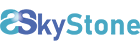 Прайс-лист, цены на услуги Стоимость обработки профилей  СТОИМОСТЬ МОНТАЖНЫХ РАБОТНачало формыНаименование работЕд. измеренияСтоимость, руб/единицу измеренияСтоимость, руб/единицу измеренияСтоимость, руб/единицу измеренияНаименование работЕд. измеренияМраморАгломератГранитПрямолинейный резметр погонный230290310Криволинейный резметр погонный450550600Фрезерование под углом 45 градусовметр погонный600660750Полировка торца с тех. фаской шириной 2мм метр погонный750800950Нанесение технологической фаски неполированнойметр погонный200300400Вырез отверстия (под мойку) без обработкишт.250028003000Вырез отверстия (под мойку) с обработкой профиляшт.350037003900Вырез отверстия диаметром от 15 мм до 50 ммшт.300350400Вырез отверстия диаметром от 50 мм до 100 ммшт.400500700Армирование изделияметр погонный600-700Установка крепежного элемента (крепление мойки снизу к столешнице)шт.100010001200Склейка элементов (подклейка)метр погонный500500800Выборка капельникаметр погонный200200250Полировка поверхности с низу до 100ммметр погонный200200300Состаривание поверхности камнякв.м.1800Термообработка кв.м.1100Фрезерование полос противоскольженияметр погонный200250250кв.м.2000ПрофильЕдиница измеренияМраморАгломератГранит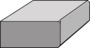 1 (Z)метр погонный800850900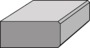 2 (Zx)метр погонный100012001300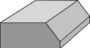 3 (Е)метр погонный120014001600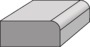 4 (А)метр погонный130015001800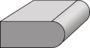 5 (V)метр погонный150017002000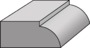 6 (H)метр погонный160018002100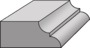 7 (O)метр погонный200025002900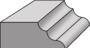 8 (Q)метр погонный250027003200Наименование работЕд. измеренияСтоимость работ, руб.Монтаж подоконников (прямолинейных) / эркерныхметр погонный2000/2500Монтаж столешницметр погонный3800Монтаж сложных столешницметр погонный4000Монтаж фартукаметр погонный2000Монтаж плинтуса вдоль столешницыметр погонный900Облицовка  ступенейОблицовка  ступенейОблицовка  ступенейМонтаж ступеней, подступенков (прямолинейных)метр погонный2400Монтаж ступеней, подступенков (криволинейных)метр погонный3000Калошница метр погонный1500Укладка половУкладка половУкладка половУкладка простых полов плиткой м22300Укладка простых полов плиткой по диагоналим22500Укладка пола крупногабаритными плитамим2 4500Монтаж фриза метр погонный от 1000Монтаж плинтуса по контуру поламетр погонныйот 1200Шлифовка (удаление межплиточных перепадов), полировка, кристаллизация пола м22000Облицовка стенОблицовка стенОблицовка стенОблицовка стен плиткойм2от 2500Облицовка стен крупногабаритными плитами (слэбы)м2  4700Облицовка цоколя с заливкой м22500Монтаж карниза метр погонный1900Монтаж каминашт.30% от стоимости каминаУСЛУГИУСЛУГИУСЛУГИВыезд специалиста замерщика (демонстрация образцов, замеры) по Москве +5 кмвыезд2000Изготовление шаблонашт.от 500Доставка (без разгрузки) по Москве, МКАД +5кмрейс4000